Anmeldung zum Bundesjugendtreffen mit integriertem Bundesjugendwettbewerb 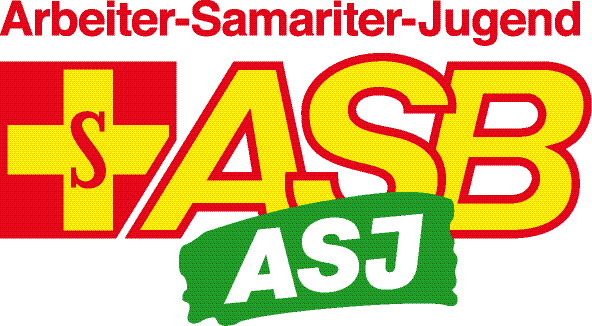 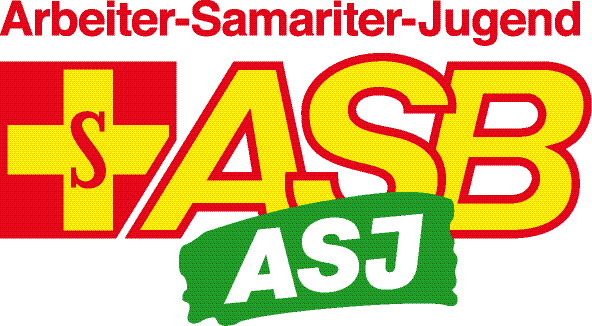 in Geislingen an der Steige vom 10. - 13. Mai 2018												         Einzelanmeldung zum BJTAls Teilnehmer_in des Bundesjugendtreffens. Mitglied der ASJ: ___________________       (Wegen der Lesbarkeit bitte bevorzugt am PC ausfüllen und per E-Mail zurücksenden)männlich:                           weiblich:  Funktion in der ASJ:      	Telefonnummer:      E-Mail-Adresse:      	Ich bin Ausbilder_in:  Nein  	 Ja, der Stufe                      (bitte eintragen)Bei der Abreise am Sonntag brauche ich ein Lunchpaket:  (bitte x, wenn ja)Anreise mit:einer Wettbewerbsgruppe meiner Landesjugend			der Bahn							dem  Kraftfahrzeug							(bitte Zutreffendes ankreuzen)_______________________						_______________________________________________Datum								Unterschrift (des/der Volljährigen)Bei Minderjährigen: Name der Aufsichtsperson/Betreuer_in:      _______________________						_______________________________________________Datum								Unterschrift (des/der Erziehungsberechtigten)Name, VornameAnschriftGeb.datum(TT.MM.JJJJ)Besonderes Essen? (vegetarisch, vegan, kein Schweinefleisch )T-Shirt Größe(S/M/L etc.)